DRAFT AGENDAOrganization of the SessionOpening of the SessionThe Third Session of the Inter-Commission Coordination Group on WIGOS/WIGOS Editorial Board (WEdB-3) will open at 14:00 hours on Wednesday, 17 January 2018 at the WMO Headquarters in Geneva, Switzerland.Adoption of the AgendaThe provisional agenda will be submitted to the Session for adoption. The order of the items may be modified and additional items may be introduced if necessary. Working ArrangementsThe Session and documentation will be in English only. Working documents for the session will be available on the WMO Server at: http://www.wmo.int/pages/prog/www/WIGOS-WIS/meetings.html. The documents submitted by the WEdB Members are to be sent via e-mail attachment to IZahumensky@wmo.int (the WIGOS Project Office) for subsequent posting on the WMO Server. Report from the chairREVIEW OF OUTCOMES FROM ICG-WIGOS-7 WMO Technical regulations relevant to WIGOSDraft Technical Regulations (WMO-No. 49), Volume I, Part I – WIGOSDraft Manual on the WIGOS (WMO-No. 1160), including transition of the Manual on the GOS (WMO-No. 544), Volume I – Global AspectsOther WIGOS related regulatory material under development/finalization for publicationguidance material relevant to WIGOSWIGOS Guidance on Data Partnerships Other WIGOS related guidance (non-regulatory) material under development/finalization for publicationtimeline for the further development of the WIGOS Regulatory Material complemented with necessary guidance material for the Guide to WIGOSFUTURE WORK PROGRAMME AND ACTION PLAN OF WEdBANY OTHER BUSINESSCLOSURE OF THE SESSIONThe Session is tentatively scheduled to close around 17:00 on Friday 19 January 2018.__________World Meteorological Organization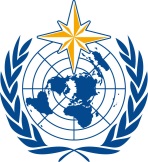 Inter-Commission Coordination Group On WIGOS/WIGOS Editorial Board (WEdB) Third Session
Geneva, Switzerland, 17 - 19 Jan 2018/ World Meteorological OrganizationInter-Commission Coordination Group On WIGOS/WIGOS Editorial Board (WEdB) Third Session
Geneva, Switzerland, 17 - 19 Jan 2018Submitted by:
3.01.2018